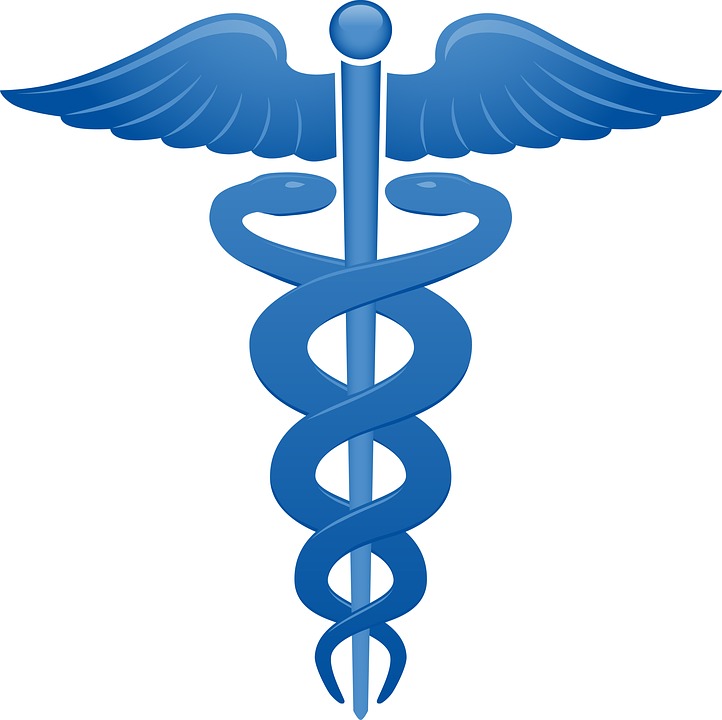 VET CLINIC INCENTIVECLAIM FORMI agree to employ TISOVN student for the duration of their course. I agree to train the TISOVN student on all aspects of veterinary nursing including all aspects that are covered in the student’s course. I agree to have my clinic logo as well as my clinic name advertised on TISOVN website as a clinic of employment for work experience.I wish to receive my incentive in (complete appropriate box)I understand that payment will be received 30 days from receipt.I understand that payment will be received 30 days from receipt.Clinic NameClinic AddressClinic Phone NumberClinic Email AddressVet Director NameStudent NameStudent Start DateStudent Clinic Hours In FullStudent Course NameCashBankAccount nameBSBAccount numberTotal amountGift cardsWhole amount on one cardWhole amount divided byTotal amountClinic NameVet Director NameVet Director SignatureDate